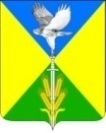 Совет Вольненского сельского поселенияУспенского района32 сессияРЕШЕНИЕот «15»   декабря2021 года                                                                                 №119с. ВольноеО внесении изменений в решение Совета Вольненского сельского поселения Успенского района от 23 декабря 2020 года № 69 «О бюджете Вольненского сельского поселения Успенского района на 2021 год»В соответствии с Уставом Вольненского сельского поселения Успенского района и Бюджетным Кодексом РФ, Совет Вольненского сельского поселения Успенского района, решил:1.Внести в решение Совета Вольненского сельского поселения Успенского района от 23 декабря 2020 года № 69 «О бюджете Вольненского сельского поселения Успенского района на 2021 год» (с изменениями и дополнениями, внесенными решениямиот 29.01.2021 № 71, от 24.02.2021 № 75, от 24.03.2021 года № 77, от 15.04.2021 года № 78, от 28.04.2021 года № 83,от 19.05.2021 года № 88,от 22.06.2021 года № 97, от 28.07.2021 года № 101, от 25.08.2021г. № 102, от 20.10.2021г. № 104, от 26.11.2021г. № 107)(далее – Решение) следующие изменения:1.1. Пункт 1 решения изложить в следующей редакции:	«1. Утвердить основные характеристики бюджета Вольненского сельского поселения Успенского района (далее местный бюджет) на 2020 год:1) общий объем доходов в сумме  39 158,7 тыс. рублей;2) общий объем расходов в сумме 40 121,6 тыс. рублей;3) верхний предел муниципального внутреннего долга Вольненского сельского поселения Успенского района на 1 января 2022 года в сумме 0,0 тыс. рублей, в том числе верхний предел долга по муниципальным гарантиям в  сумме 0,0 тыс. рублей;4) дефицит местного бюджета в сумме 962,9 тыс. рублей.1.2. Приложение №1 «Перечень и коды главных администраторов доходов местного бюджета, источниковфинансирования дефицита местного бюджета, закрепляемые за ними виды (подвиды) доходов местного бюджета на 2021 год»к Решению изложить в новой редакции согласно приложению №1 к настоящему решению.        1.3. Приложение № 3 «Объем поступлений доходов в местный бюджет по кодам видов (подвидов) доходов и классификации  операций сектора государственного управления, относящихся к доходам бюджетов, на 2021 год» к Решению изложить в новой редакции согласно приложению № 2 к настоящему решению.                    1.4. Приложение № 5 «Распределение бюджетных ассигнований местного бюджета по разделам и подразделам классификации расходов бюджета на 2021 год» к Решению изложить в новой редакции согласно приложению № 3 к настоящему решению.   		1.5. Приложение № 6 «Распределение бюджетных ассигнований местного бюджета по целевым статьям, группам и подгруппам видов расходов классификации расходов местного бюджета на 2021 год»  к Решению изложить в новой редакции согласно приложению № 4 к настоящему решению.1.6. Приложение № 7«Ведомственная структура расходов местного бюджета на 2021 год» к Решению изложить в новой редакции согласно приложению № 5 к настоящему решению.        1.7. Приложение № 7 «Источники финансирования дефицита местного бюджета, перечень статей и видов источников финансирования дефицита местного бюджета на 2021 год» к Решению изложить в новой редакции согласно приложению № 6 к настоящему решению.         1.8. Приложение № 12 «Перечень муниципальных программ Вольненского сельского поселения, предусмотренных к финансированию из местного бюджета в 2021 году» изложить в новой редакции согласно приложению № 7 к настоящему решению.1.9.  Подпункт 3 пункта 11 Решения изложить в новой редакции «3) объем бюджетных ассигнований дорожного фонда в сумме 10 403,2 тыс. рублей.»	            2. Опубликовать настоящее Решение в соответствии с Уставом Вольненского сельского поселения Успенского района.             3. Контроль за выполнением настоящего Решения возложить на председателя постоянной комиссии по социально – экономическим вопросам, бюджету, финансам, налогам и распоряжению муниципальной собственностью Совета Вольненского сельского поселения Успенского района.	           4. Настоящее Решение вступает в силу на следующий день после дня его официального опубликования.ГлаваВольненскогосельского поселенияУспенского района 			                                       Д.А.КочураПредседатель Совета Вольненскогосельского поселения Успенского района 							А.М.Порутчикова Приложение № 1к решению Совета Вольненского сельского поселения Успенского района от  «15» декабря 2021г.№119Приложение № 1к решению Совета Вольненского сельского поселения Успенского района от  « 23 » декабря 2020г.№ 69Перечень и кодыглавных администраторов доходов местного бюджета, источниковфинансирования дефицита местного бюджета, закрепляемые за ними виды (подвиды) доходов местного бюджета на 2021 годГлава Вольненскогосельского поселенияУспенского района 			                                         Д.А.КочураГлава Вольненского сельского  поселения	Успенского района							        Д.А.КочураРаспределение бюджетных ассигнований местного бюджета по разделам и подразделам классификации расходов бюджета на 2021 годГлава Вольненскогосельского поселенияУспенского района 			                                             Д.А.КочураПриложение № 4Глава Вольненскогосельского поселенияУспенского района 			                                                Д.А.КочураИсточники финансирования дефицита местного бюджета, перечень статей и видов источников финансирования дефицита местного бюджета на 2021 год Глава  Вольненскогосельского поселенияУспенского района 			                                                       Д.А.КочураПриложение № 7к решению Совета Вольненскогосельского поселения Успенского района от «15» декабря 2021г № 119Приложение № 12к решению Совета Вольненскогосельского поселения Успенского района от «23» декабря 2020 г. № 69Перечень муниципальных программ Вольненского сельского поселения, предусмотренных к финансированию из местного бюджета в 2021 годуГлава Вольненскогосельского поселенияУспенского района 			                                             Д.А.КочураКод бюджетной классификации Российской ФедерацииКод бюджетной классификации Российской ФедерацииНаименование главного администратора доходов и источников финансированиядефицита местного бюджетаглавного администратора доходов и источников финансирования дефицита  местного бюджетадоходов и источников финансированиядефицита местногобюджетаНаименование главного администратора доходов и источников финансированиядефицита местного бюджета123992Администрация Вольненского сельского поселения Успенского района9921 11 05035 10 0000 120Доходы от сдачи в аренду имущества, находящегося в оперативном управлении органов управления поселений и созданных ими учреждений (за исключением имущества муниципальных бюджетных и автономных учреждений)*9921 11 05075 10 0000 120Доходы от сдачи в аренду имущества, составляющего казну поселений (за исключением земельных участков)9921 11 05093 10 0000 120Доходы от предоставления на платной основе парковок (парковочных мест), расположенных на автомобильных дорогах общего пользования местного значения относящихся к собственности поселений 9921 11 09035 10 0000 120Доходы от эксплуатации и использования имущества автомобильных дорог, находящихся в собственности поселений9921 13 01995 10 0000 130	Прочие доходы от оказания платных услуг (работ) получателями средств бюджетов поселений*9921 13 02995 10 0000 130	Прочие доходы от компенсации затрат бюджетов поселений*9921 14 01050 10 0000 410Доходы от продажи квартир, находящихся  в  собственности сельских поселений9921 14 02052 10 0000 410Доходы от реализации имущества, находящегося в оперативном управлении учреждений, находящихся в ведении органов управления сельских поселений (за исключением имущества муниципальных бюджетных и автономных учреждений), в части реализации основных средств по указанному имуществу**9921 14 02053 10 0000 410Доходы от реализации иного имущества, находящегося в собственности сельских поселений (за исключением имущества муниципальных бюджетных и автономных учреждений, а также имущества муниципальных унитарных предприятий, в том числе казенных), в части реализации основных средств по указанному имуществу**9921 14 02052 10 0000 440Доходы от реализации имущества, находящегося в оперативном управлении учреждений, находящихся в ведении органов управления сельских поселений (за исключением имущества муниципальных бюджетных и автономных учреждений), в части реализации материальных запасов по указанному имуществу**9921 14 02053 10 0000 440Доходы от реализации иного имущества, находящегося в собственности сельских поселений (за исключением имущества муниципальных бюджетных и автономных учреждений, а также имущества муниципальных унитарных предприятий, в том числе казенных), в части реализации материальных запасов по указанному имуществу**9921 14 03050 10 0000 410Средства от распоряжения и реализации конфискованного и иного имущества, обращенного в доходы сельских поселений (в части реализации основных средств по указанному имуществу)9921 14 03050 10 0000 440Средства от распоряжения и реализации конфискованного и иного имущества, обращенного в доходы сельских поселений (в части реализации материальных запасов по  указанному имуществу)9921 14 04050 10 0000 420Доходы от продажи нематериальных активов, находящихся в собственности сельских поселений9921 14 06025 10 0000 430Доходы от продажи земельных участков, находящихся в собственности сельских поселений (за исключением земельных участков муниципальных бюджетных и автономных учреждений)*9921 15 02050 10 0000 140Платежи, взимаемые органами местного самоуправления (организациями) сельских поселений за выполнение определенных функций9921 16 02020 02 0000 140Административные штрафы, установленные законами субъектов Российской Федерации об административных правонарушениях, за нарушение муниципальных правовых актов9921 16 07010 10 0000 140Штрафы, неустойки, пени, уплаченные в случае просрочки исполнения поставщиком (подрядчиком, исполнителем) обязательств, предусмотренных муниципальным контрактом, заключенным муниципальным органом, казенным учреждением сельского поселения9921 16 07030 10 0000 140Штрафы, неустойки, пени, уплаченные в соответствии с договором аренды лесного участка или договором купли-продажи лесных насаждений в случае неисполнения или ненадлежащего исполнения обязательств перед муниципальным органом (муниципальным казенным учреждением) сельского поселения9921 16 07040 10 0000 140Штрафы, неустойки, пени, уплаченные в соответствии с договором водопользования в случае неисполнения или ненадлежащего исполнения обязательств перед муниципальным органом (муниципальным казенным учреждением) сельского поселения9921 16 07090 10 0000 140Иные штрафы, неустойки, пени, уплаченные в соответствии с законом или договором в случае неисполнения или ненадлежащего исполнения обязательств перед муниципальным органом, (муниципальным казенным учреждением) сельского поселения9921 16 09040 10 0000 140Денежные средства, изымаемые в собственность сельского поселения в соответствии с решениями судов (за исключением обвинительных приговоров судов)9921 16 10031 10 0000 140Возмещение ущерба при возникновении страховых случаев, когда выгодоприобретателями выступают получатели средств бюджета сельского поселения9921 16 10032 10 0000 140Прочее возмещение ущерба, причиненного муниципальному имуществу сельского поселения (за исключением имущества, закрепленного за муниципальными бюджетными (автономными) учреждениями, унитарными предприятиями)9921 16 10061 10 0000 140Платежи в целях возмещения убытков, причиненных уклонением от заключения с муниципальным органом сельского поселения (муниципальным казенным учреждением) муниципального контракта, а также иные денежные средства, подлежащие зачислению в бюджет сельского поселения за нарушение законодательства Российской Федерации о контрактной системе в сфере закупок товаров, работ, услуг для обеспечения государственных и муниципальных нужд (за исключением муниципального контракта, финансируемого за счет средств муниципального дорожного фонда)9921 16 10062 10 0000 140Платежи в целях возмещения убытков, причиненных уклонением от заключения с муниципальным органом сельского поселения (муниципальным казенным учреждением) муниципального контракта, финансируемого за счет средств муниципального дорожного фонда, а также иные денежные средства, подлежащие зачислению в бюджет сельского поселения за нарушение законодательства Российской Федерации о контрактной системе в сфере закупок товаров, работ, услуг для обеспечения государственных и муниципальных нужд9921 16 10081 10 0000 140Платежи в целях возмещения ущерба при расторжении муниципального контракта, заключенного с муниципальным органом сельского поселения (муниципальным казенным учреждением), в связи с односторонним отказом исполнителя (подрядчика) от его исполнения (за исключением муниципального контракта, финансируемого за счет средств муниципального дорожного фонда)9921 16 10082 10 0000 140Платежи в целях возмещения ущерба при расторжении муниципального контракта, финансируемого за счет средств муниципального дорожного фонда сельского поселения, в связи с односторонним отказом исполнителя (подрядчика) от его исполнения9921 16 10100 10 0000 140Денежные взыскания, налагаемые в возмещение ущерба, причиненного в результате незаконного или нецелевого использования бюджетных средств (в части бюджетов сельских поселений)9921 17 01050 10 0000 180Невыясненные поступления, зачисляемые в бюджеты сельских поселений9921 17 05050 10 0000 180Прочие неналоговые доходы бюджетов сельских поселений9922 02 15001 10 0000 150Дотации бюджетам сельских поселений на выравнивание бюджетной обеспеченности из бюджета субъекта Российской Федерации9922 02 15002 10 0000 150Дотации бюджетам сельских поселений на поддержку мер по обеспечению сбалансированности бюджетов9922 02 16001 10 0000 150Дотации бюджетам сельских поселений на выравнивание бюджетной обеспеченности из бюджетов муниципальных районов.9922 02 16549 10 0000 150Дотации (гранты) бюджетам сельских поселений за достижение показателей деятельности органов местного самоуправления9922 02 25243 10 0000 150Субсидии бюджетам сельских поселений на строительство и реконструкцию (модернизацию) объектов питьевого водоснабжения9922 02 25467 10 0000 150Субсидии бюджетам сельских поселений на обеспечение развития и укрепления материально – технической базы домов культуры в населенных пунктах с числом жителей до 50 тысяч человек обеспечение9922 02 25299 10 0000 150Субсидии бюджетам сельских поселений на обустройство и восстановление воинских захоронений, находящихся в государственной собственности9922 02 29900 10 0000 150Субсидии бюджетам сельских поселений из местных бюджетов992 2 02 29999 10 0000 150Прочие субсидии бюджетам сельских поселений9922 02 35118 10 0000 150Субвенции бюджетам сельских поселений на осуществление первичного воинского учета на территориях, где отсутствуют военные комиссариаты9922 02 30024 10 0000 150Субвенции бюджетам сельских поселений на выполнение передаваемых полномочий субъектов Российской Федерации9922 02 35485 10 0000 150Субвенции бюджетам сельских поселений на обеспечение жильем граждан, уволенных с военной службы (службы), и приравненным к ним лиц* 992 2 02 39999 10 0000 150Прочие субвенции бюджетам сельских поселений992 2 02 49999 10 0000 150Прочие межбюджетные трансферты, передаваемые бюджетам сельских поселений9922 07 05010 10 0000 150Безвозмездные поступления от физических и юридических лиц на финансовое обеспечение дорожной деятельности, в том числе добровольных пожертвований, в отношении автомобильных дорог общего пользования местного значения сельских поселений9922 07 05020 10 0000 150Поступления от денежных пожертвований, предоставляемых физическими лицами получателям средств бюджетов сельских поселений 9922 07 05030 10 0000 150Прочие безвозмездные поступления в бюджеты сельских поселений 9922 08 05000 10 0000 150Перечисления из бюджетов сельских поселений (в бюджеты поселений) для осуществления возврата (зачета) излишне уплаченных или излишне взысканных сумм налогов, сборов и иных платежей, а также сумм процентов за несвоевременное осуществление такого возврата и процентов, начисленных на излишне взысканные суммы»9922 18 60010 10 0000 150Доходы бюджетов сельских поселений от возврата остатков субсидий, субвенций и иных межбюджетных трансфертов, имеющих целевое назначение, прошлых лет из бюджетов муниципальных районов *9922 18 05010 10 0000 150Доходы бюджетов сельских поселений от возврата бюджетными учреждениями остатков субсидий прошлых лет9922 18 05020 10 0000 150Доходы бюджетов сельских поселений от возврата автономными учреждениями остатков субсидий прошлых лет9922 19 00000 10 0000 150Возврат остатков субсидий, субвенций и иных межбюджетных трансфертов, имеющих целевое назначение, прошлых лет из бюджетов сельских поселений*99201 02 0000 10 0000 710Получение кредитов от кредитных организаций бюджетами сельских поселений в валюте Российской Федерации99201 02 0000 10 0000 810Погашение бюджетами сельских поселений кредитов от кредитных организаций в валюте Российской Федерации99201 03 0100 10 0000 710Получение кредитов от других бюджетов бюджетной системы Российской Федерации бюджетами сельских поселений в валюте Российской Федерации99201 03 0100 10 0000 810Погашение бюджетами сельских поселений кредитов от других бюджетов бюджетной системы Российской Федерации в валюте Российской Федерации99201 05 02 01 10 0000 510Увеличение прочих остатков денежных средств бюджетов сельских поселений99201 05 02 01 10 0000 610Уменьшение прочих остатков денежных средств бюджетов сельских поселенийПриложение № 2Приложение № 2к решению Совета Вольненского  к решению Совета Вольненского   сельского поселения Успенского районаот «15 » декабря  2021г.№ 119Приложение №3 Приложение №3 Приложение №3 Приложение №3 Приложение №3 к решению Совета Вольненского  к решению Совета Вольненского  к решению Совета Вольненского  к решению Совета Вольненского  к решению Совета Вольненского   сельского поселения Успенского районаот «23 »декабря  2020г.№ 69 сельского поселения Успенского районаот «23 »декабря  2020г.№ 69 сельского поселения Успенского районаот «23 »декабря  2020г.№ 69 сельского поселения Успенского районаот «23 »декабря  2020г.№ 69Объем поступлений доходов в местный бюджет по кодам видов (подвидов) доходов и классификации  операций сектора государственного управления, относящихся к доходам бюджетов, на 2021 годОбъем поступлений доходов в местный бюджет по кодам видов (подвидов) доходов и классификации  операций сектора государственного управления, относящихся к доходам бюджетов, на 2021 годОбъем поступлений доходов в местный бюджет по кодам видов (подвидов) доходов и классификации  операций сектора государственного управления, относящихся к доходам бюджетов, на 2021 годОбъем поступлений доходов в местный бюджет по кодам видов (подвидов) доходов и классификации  операций сектора государственного управления, относящихся к доходам бюджетов, на 2021 годОбъем поступлений доходов в местный бюджет по кодам видов (подвидов) доходов и классификации  операций сектора государственного управления, относящихся к доходам бюджетов, на 2021 годОбъем поступлений доходов в местный бюджет по кодам видов (подвидов) доходов и классификации  операций сектора государственного управления, относящихся к доходам бюджетов, на 2021 годтыс.руб.тыс.руб.КодКодНаименование  доходовНаименование  доходовПлан на 2021 годПлан на 2021 год1 00 00000 00 0000 0001 00 00000 00 0000 000ДоходыДоходы14 060,214 060,21 01 02000 01 0000 110         1 01 02000 01 0000 110         Налог на доходы физических лиц *Налог на доходы физических лиц *4500,04500,01 03 02230 01 0000 1101 03 02240 01 0000 1101 03 02250 01 0000 1101 03 02260 01 0000 1101 03 02230 01 0000 1101 03 02240 01 0000 1101 03 02250 01 0000 1101 03 02260 01 0000 110Доходы от уплаты акцизов на нефтепродукты, подлежащие распределению между бюджетами субъектов Российской Федерации и местными бюджетами с учетом установленных дифференцированных нормативов отчислений в местные бюджеты*Доходы от уплаты акцизов на нефтепродукты, подлежащие распределению между бюджетами субъектов Российской Федерации и местными бюджетами с учетом установленных дифференцированных нормативов отчислений в местные бюджеты*3389,23389,21 05 03000 01 0000 110 1 05 03000 01 0000 110 Единый сельскохозяйственный налог *Единый сельскохозяйственный налог *2050,02050,01 06 01030 10 0000 110      1 06 01030 10 0000 110      Налог на имущество физических лиц, взимаемый по ставкам, применяемым  к объектам налогообложения, расположенным в границах поселений*Налог на имущество физических лиц, взимаемый по ставкам, применяемым  к объектам налогообложения, расположенным в границах поселений*1500,01500,01 06 06000 00 0000 1101 06 06000 00 0000 110Земельный налог*Земельный налог*2006,02006,01 11 05035 10 0000 1201 11 05035 10 0000 120Доходы от сдачи в аренду имущества, находящегося в оперативном управлении органов управления поселений и созданных ими учреждений (за исключением имущества муниципальных бюджетных и автономных учреждений)*Доходы от сдачи в аренду имущества, находящегося в оперативном управлении органов управления поселений и созданных ими учреждений (за исключением имущества муниципальных бюджетных и автономных учреждений)*450,0450,0 1 13 02995 10 0000 130 1 13 02995 10 0000 130Прочие  доходы  от  компенсации затрат бюджетов поселений *                                   Прочие  доходы  от  компенсации затрат бюджетов поселений *                                   18,018,0 1 14 02053 10 0000 440 1 14 02053 10 0000 440Доходы от реализации иного имущества, находящегося в собственности сельских поселений (за исключением имущества муниципальных бюджетных и автономных учреждений, а также имущества муниципальных унитарных предприятий, в том числе казенных), в части реализации материальных запасов по указанному имуществу**Доходы от реализации иного имущества, находящегося в собственности сельских поселений (за исключением имущества муниципальных бюджетных и автономных учреждений, а также имущества муниципальных унитарных предприятий, в том числе казенных), в части реализации материальных запасов по указанному имуществу**147,0147,02 00 00000 00 0000 0002 00 00000 00 0000 000Безвозмездные поступленияБезвозмездные поступления25 098,525 098,52 02 15001 10 0000 1502 02 15001 10 0000 150Дотации бюджетам сельских поселений на выравнивание бюджетной обеспеченности из бюджета субъекта Российской ФедерацииДотации бюджетам сельских поселений на выравнивание бюджетной обеспеченности из бюджета субъекта Российской Федерации11 756,911 756,92 02 29999 10 0000 1502 02 29999 10 0000 150Прочие субсидии бюджетам сельских поселенийПрочие субсидии бюджетам сельских поселений13 090,513 090,52 02 30024 10 0000 1502 02 30024 10 0000 150Субвенции бюджетам сельских поселений на выполнение передаваемых полномочий субъектов Российской ФедерацииСубвенции бюджетам сельских поселений на выполнение передаваемых полномочий субъектов Российской Федерации3,83,82 02 35118 10 0000 1502 02 35118 10 0000 150Субвенции бюджетам сельских поселений на осуществление  первичного воинского учета на территориях, где отсутствуют военные комиссариатыСубвенции бюджетам сельских поселений на осуществление  первичного воинского учета на территориях, где отсутствуют военные комиссариаты245,3245,32186001010000015021860010100000150Доходы бюджетов сельских поселений от возврата остатков субсидий, субвенций и иных межбюджетных трансфертов, имеющих целевое назначение, прошлых лет из бюджетов муниципальных районовДоходы бюджетов сельских поселений от возврата остатков субсидий, субвенций и иных межбюджетных трансфертов, имеющих целевое назначение, прошлых лет из бюджетов муниципальных районов2,02,0Всего доходовВсего доходов39 158,739 158,7Приложение №3к решению Совета Вольненского   сельского поселения Успенского района                                                                                    от «15» декабря 2021г №119Приложение №5Приложение №5к решению Совета Вольненского  к решению Совета Вольненского   сельского поселения Успенского районаот «23» декабря 2020г.№ 69		№ п/пКод бюджетной классификацииНаименованиеСумма, тыс. руб.Всего расходов40 121,6в том числе:1.0100Общегосударственные вопросы11 223,20102Функционирование высшего должностного лица субъекта Российской Федерации и органа местного самоуправления615,40104Функционирование Правительства Российской Федерации, высших органов исполнительной власти субъектов Российской Федерации, местных администраций5 139,10106Обеспечение деятельности финансовых,налоговых и таможенных органов и органов финансового (финансово - бюджетного) надзора88,50107Обеспечение проведения выборов и референдумов270,00111Резервные фонды 40,00113Другие общегосударственные вопросы5 070,220200Национальная оборона245,30203Мобилизационная и вневойсковая подготовка245,33.0300Национальная безопасность и правоохранительная деятельность7,00310Защита населения и территории от чрезвычайных ситуаций природного и техногенного характера, пожарная безопасность7,04.0400 Национальная экономика10 579,00409Дорожное хозяйство (дорожные фонды)10 403,20412Другие вопросы в области национальной экономики175,85.0500Жилищно-коммунальное хозяйство2 234,40502Коммунальное хозяйство756,40503Благоустройство1 478,06.0800Культура и кинематография 15 821,20801Культура15 821,27.1100Физическая культура и спорт11,51105Другие вопросы в области физической культуры и спорта11,5к решению Совета Вольненского  к решению Совета Вольненского  к решению Совета Вольненского  к решению Совета Вольненского  к решению Совета Вольненского  к решению Совета Вольненского   сельского поселения Успенского районаот «15» декабря 2021г №119 сельского поселения Успенского районаот «15» декабря 2021г №119 сельского поселения Успенского районаот «15» декабря 2021г №119 сельского поселения Успенского районаот «15» декабря 2021г №119Приложение № 6Приложение № 6к решению Совета Вольненского  к решению Совета Вольненского   сельского поселения Успенского районаот «23» декабря 2020г.№ 69Распределение бюджетных ассигнований местного бюджета по целевым статьям, группам и подгруппам видов расходов классификации расходов местного бюджета на 2021 год Ведомственная структура расходов местного бюджета на 2021 год Распределение бюджетных ассигнований местного бюджета по целевым статьям, группам и подгруппам видов расходов классификации расходов местного бюджета на 2021 год Ведомственная структура расходов местного бюджета на 2021 год Распределение бюджетных ассигнований местного бюджета по целевым статьям, группам и подгруппам видов расходов классификации расходов местного бюджета на 2021 год Ведомственная структура расходов местного бюджета на 2021 год Распределение бюджетных ассигнований местного бюджета по целевым статьям, группам и подгруппам видов расходов классификации расходов местного бюджета на 2021 год Ведомственная структура расходов местного бюджета на 2021 год Распределение бюджетных ассигнований местного бюджета по целевым статьям, группам и подгруппам видов расходов классификации расходов местного бюджета на 2021 год Ведомственная структура расходов местного бюджета на 2021 год Распределение бюджетных ассигнований местного бюджета по целевым статьям, группам и подгруппам видов расходов классификации расходов местного бюджета на 2021 год Ведомственная структура расходов местного бюджета на 2021 год Распределение бюджетных ассигнований местного бюджета по целевым статьям, группам и подгруппам видов расходов классификации расходов местного бюджета на 2021 год Ведомственная структура расходов местного бюджета на 2021 год Распределение бюджетных ассигнований местного бюджета по целевым статьям, группам и подгруппам видов расходов классификации расходов местного бюджета на 2021 год Ведомственная структура расходов местного бюджета на 2021 год Распределение бюджетных ассигнований местного бюджета по целевым статьям, группам и подгруппам видов расходов классификации расходов местного бюджета на 2021 год Ведомственная структура расходов местного бюджета на 2021 год Распределение бюджетных ассигнований местного бюджета по целевым статьям, группам и подгруппам видов расходов классификации расходов местного бюджета на 2021 год Ведомственная структура расходов местного бюджета на 2021 год Распределение бюджетных ассигнований местного бюджета по целевым статьям, группам и подгруппам видов расходов классификации расходов местного бюджета на 2021 год Ведомственная структура расходов местного бюджета на 2021 год Распределение бюджетных ассигнований местного бюджета по целевым статьям, группам и подгруппам видов расходов классификации расходов местного бюджета на 2021 год Ведомственная структура расходов местного бюджета на 2021 год № п/пНаименованиеНаименованиеНаименованиеНаименованиеВедомствоРЗПРКЦСРКВРГодовое бюджетное назначение, тыс. руб.Годовое бюджетное назначение, тыс. руб.Всего расходовВсего расходовВсего расходовВсего расходов40 121,640 121,6 1.Совет Вольненского сельского поселения Успенского района Совет Вольненского сельского поселения Успенского района Совет Вольненского сельского поселения Успенского района Совет Вольненского сельского поселения Успенского района 99188,588,5Общегосударственные вопросыОбщегосударственные вопросыОбщегосударственные вопросыОбщегосударственные вопросы9910188,588,5Обеспечение деятельности финансовых, налоговых и таможенных органов и органов финансового (финансово-бюджетного) надзораОбеспечение деятельности финансовых, налоговых и таможенных органов и органов финансового (финансово-бюджетного) надзораОбеспечение деятельности финансовых, налоговых и таможенных органов и органов финансового (финансово-бюджетного) надзораОбеспечение деятельности финансовых, налоговых и таможенных органов и органов финансового (финансово-бюджетного) надзора991010688,588,5Составление и рассмотрение проекта бюджета поселения, утверждение и исполнение бюджета поселения, осуществление контроля за его исполнением, составление и утверждение отчета об исполнении бюджета поселенияСоставление и рассмотрение проекта бюджета поселения, утверждение и исполнение бюджета поселения, осуществление контроля за его исполнением, составление и утверждение отчета об исполнении бюджета поселенияСоставление и рассмотрение проекта бюджета поселения, утверждение и исполнение бюджета поселения, осуществление контроля за его исполнением, составление и утверждение отчета об исполнении бюджета поселенияСоставление и рассмотрение проекта бюджета поселения, утверждение и исполнение бюджета поселения, осуществление контроля за его исполнением, составление и утверждение отчета об исполнении бюджета поселения991010656 0 00 0000088,588,5Осуществление внешнего финансового контроля в сельских поселенияхОсуществление внешнего финансового контроля в сельских поселенияхОсуществление внешнего финансового контроля в сельских поселенияхОсуществление внешнего финансового контроля в сельских поселениях991010656 1 00 0000088,588,5Расходы на обеспечение функций муниципальных органовРасходы на обеспечение функций муниципальных органовРасходы на обеспечение функций муниципальных органовРасходы на обеспечение функций муниципальных органов991010656 1 00 0019088,588,5Иные межбюджетные трансфертыИные межбюджетные трансфертыИные межбюджетные трансфертыИные межбюджетные трансферты991010656 1 00 0019054088,588,52.Администрация Вольненского сельского поселения Успенского районаАдминистрация Вольненского сельского поселения Успенского районаАдминистрация Вольненского сельского поселения Успенского районаАдминистрация Вольненского сельского поселения Успенского района99239 906,1039 906,10Общегосударственные вопросыОбщегосударственные вопросыОбщегосударственные вопросыОбщегосударственные вопросы9920111 134,711 134,7Функционирование высшего должностного лица субъекта Российской Федерации и муниципального образованияФункционирование высшего должностного лица субъекта Российской Федерации и муниципального образованияФункционирование высшего должностного лица субъекта Российской Федерации и муниципального образованияФункционирование высшего должностного лица субъекта Российской Федерации и муниципального образования9920102615,4615,4Руководство и управление в сфере установленных функций органов местного самоуправленияРуководство и управление в сфере установленных функций органов местного самоуправленияРуководство и управление в сфере установленных функций органов местного самоуправленияРуководство и управление в сфере установленных функций органов местного самоуправления992010250 0 00 00000615,4615,4Обеспечение деятельности главы муниципального образования Вольненское сельское поселение Успенского районаОбеспечение деятельности главы муниципального образования Вольненское сельское поселение Успенского районаОбеспечение деятельности главы муниципального образования Вольненское сельское поселение Успенского районаОбеспечение деятельности главы муниципального образования Вольненское сельское поселение Успенского района992010250 1 00 00000615,4615,4Расходы на обеспечение функций муниципальных органовРасходы на обеспечение функций муниципальных органовРасходы на обеспечение функций муниципальных органовРасходы на обеспечение функций муниципальных органов992010250 1 00 00190615,4615,4Расходы на выплату персоналу муниципальных органовРасходы на выплату персоналу муниципальных органовРасходы на выплату персоналу муниципальных органовРасходы на выплату персоналу муниципальных органов992010250 1 00 00190120615,4615,4Функционирование Правительства Российской Федерации, высших органов исполнительной власти субъектов Российской федерации, местных администрацийФункционирование Правительства Российской Федерации, высших органов исполнительной власти субъектов Российской федерации, местных администрацийФункционирование Правительства Российской Федерации, высших органов исполнительной власти субъектов Российской федерации, местных администрацийФункционирование Правительства Российской Федерации, высших органов исполнительной власти субъектов Российской федерации, местных администраций99201045 139.15 139.1Обеспечение деятельности администрации муниципального образованияОбеспечение деятельности администрации муниципального образованияОбеспечение деятельности администрации муниципального образованияОбеспечение деятельности администрации муниципального образования992010452 0 00 000005 139.15 139.1Обеспечение функционирования администрации Обеспечение функционирования администрации Обеспечение функционирования администрации Обеспечение функционирования администрации 992010452 1 00 000005 135.35 135.3Расходы на обеспечения функций муниципальных органовРасходы на обеспечения функций муниципальных органовРасходы на обеспечения функций муниципальных органовРасходы на обеспечения функций муниципальных органов992010452 1 00 001905 135.35 135.3Расходы на выплату персоналу муниципальных органовРасходы на выплату персоналу муниципальных органовРасходы на выплату персоналу муниципальных органовРасходы на выплату персоналу муниципальных органов992010452 1 00 001901205 121.75 121.7Иные межбюджетные трансфертыИные межбюджетные трансфертыИные межбюджетные трансфертыИные межбюджетные трансферты992010452 1 00 0019054013,613,6Осуществление отдельных полномочий Российской Федерации и государственных полномочий Краснодарского краяОсуществление отдельных полномочий Российской Федерации и государственных полномочий Краснодарского краяОсуществление отдельных полномочий Российской Федерации и государственных полномочий Краснодарского краяОсуществление отдельных полномочий Российской Федерации и государственных полномочий Краснодарского края992010452 2 00 000003,83,8Осуществление отдельных государственных полномочий по образованию и организации деятельности административных комиссийОсуществление отдельных государственных полномочий по образованию и организации деятельности административных комиссийОсуществление отдельных государственных полномочий по образованию и организации деятельности административных комиссийОсуществление отдельных государственных полномочий по образованию и организации деятельности административных комиссий992010452 2 00 601903,83,8Иные закупки товаров, работ и услуг для обеспечения муниципальных нуждИные закупки товаров, работ и услуг для обеспечения муниципальных нуждИные закупки товаров, работ и услуг для обеспечения муниципальных нуждИные закупки товаров, работ и услуг для обеспечения муниципальных нужд992010452 2 00 601902403,83,8Обеспечение проведения выборов и референдумовОбеспечение проведения выборов и референдумовОбеспечение проведения выборов и референдумовОбеспечение проведения выборов и референдумов9920107270,0270,0Обеспечение деятельности администрации муниципального образованияОбеспечение деятельности администрации муниципального образованияОбеспечение деятельности администрации муниципального образованияОбеспечение деятельности администрации муниципального образования992010752 0 00 00000270,0270,0Организационное и материально- техническое обеспечение подготовки и проведения выборов и референдумовОрганизационное и материально- техническое обеспечение подготовки и проведения выборов и референдумовОрганизационное и материально- техническое обеспечение подготовки и проведения выборов и референдумовОрганизационное и материально- техническое обеспечение подготовки и проведения выборов и референдумов992010752 4 00 00000 270,0270,0Организационное и материально- техническое обеспечение подготовки и проведения муниципальных выборов, местного референдума, голосования по отзыву депутата, члена выборного органа местного самоуправления, выборного должностного лица местного самоуправленияОрганизационное и материально- техническое обеспечение подготовки и проведения муниципальных выборов, местного референдума, голосования по отзыву депутата, члена выборного органа местного самоуправления, выборного должностного лица местного самоуправленияОрганизационное и материально- техническое обеспечение подготовки и проведения муниципальных выборов, местного референдума, голосования по отзыву депутата, члена выборного органа местного самоуправления, выборного должностного лица местного самоуправленияОрганизационное и материально- техническое обеспечение подготовки и проведения муниципальных выборов, местного референдума, голосования по отзыву депутата, члена выборного органа местного самоуправления, выборного должностного лица местного самоуправления992010752 4 01 00000270,0270,0Расходы на обеспечение функций муниципальных органов Расходы на обеспечение функций муниципальных органов Расходы на обеспечение функций муниципальных органов Расходы на обеспечение функций муниципальных органов 992010752 4 01 00190270,0270,0Иные закупки товаров, работ и услуг для обеспечения муниципальных нуждИные закупки товаров, работ и услуг для обеспечения муниципальных нуждИные закупки товаров, работ и услуг для обеспечения муниципальных нуждИные закупки товаров, работ и услуг для обеспечения муниципальных нужд992010752 4 01 00190880270,0270,0Резервные фондыРезервные фондыРезервные фондыРезервные фонды992011140,040,0Обеспечение деятельности администрации муниципального образованияОбеспечение деятельности администрации муниципального образованияОбеспечение деятельности администрации муниципального образованияОбеспечение деятельности администрации муниципального образования992011152 0 00 0000040,040,0Финансовое обеспечение непредвиденных расходовФинансовое обеспечение непредвиденных расходовФинансовое обеспечение непредвиденных расходовФинансовое обеспечение непредвиденных расходов992011152 3 00 0000040,040,0Резервный фонд администрации муниципального образованияРезервный фонд администрации муниципального образованияРезервный фонд администрации муниципального образованияРезервный фонд администрации муниципального образования992011152 3 00 1049040,040,0Резервные средстваРезервные средстваРезервные средстваРезервные средства992011152 3 00 1049087040,040,0Другие общегосударственные вопросыДругие общегосударственные вопросыДругие общегосударственные вопросыДругие общегосударственные вопросы99201135 070.25 070.2Муниципальная программа «Обеспечение деятельности органов местного самоуправления» Вольненского сельского поселения Успенского района на 2021 годМуниципальная программа «Обеспечение деятельности органов местного самоуправления» Вольненского сельского поселения Успенского района на 2021 годМуниципальная программа «Обеспечение деятельности органов местного самоуправления» Вольненского сельского поселения Успенского района на 2021 годМуниципальная программа «Обеспечение деятельности органов местного самоуправления» Вольненского сельского поселения Успенского района на 2021 год992011325 0 00 000004 869.44 869.4Обеспечение деятельности муниципальных учрежденийОбеспечение деятельности муниципальных учрежденийОбеспечение деятельности муниципальных учрежденийОбеспечение деятельности муниципальных учреждений992011325 1 00 000002 790.82 790.8Расходы на обеспечение деятельности (оказание услуг) муниципальных учрежденийРасходы на обеспечение деятельности (оказание услуг) муниципальных учрежденийРасходы на обеспечение деятельности (оказание услуг) муниципальных учрежденийРасходы на обеспечение деятельности (оказание услуг) муниципальных учреждений992011325 1 00 005902 790.82 790.8Расходы на выплату персоналу казенных учрежденийРасходы на выплату персоналу казенных учрежденийРасходы на выплату персоналу казенных учрежденийРасходы на выплату персоналу казенных учреждений992011325 1 00 005901102 497.62 497.6Иные закупки товаров, работ и услуг для обеспечения муниципальных нуждИные закупки товаров, работ и услуг для обеспечения муниципальных нуждИные закупки товаров, работ и услуг для обеспечения муниципальных нуждИные закупки товаров, работ и услуг для обеспечения муниципальных нужд992011325 1 00 00590240292,6292,6Уплата налогов, сборов и иных платежейУплата налогов, сборов и иных платежейУплата налогов, сборов и иных платежейУплата налогов, сборов и иных платежей992011325 1 00 005908500,60,6Реализация иных функций, связанных с муниципальным управлениемРеализация иных функций, связанных с муниципальным управлениемРеализация иных функций, связанных с муниципальным управлениемРеализация иных функций, связанных с муниципальным управлением992011325 2 00 00000150,0150,0Информационное освещение деятельности органов местного самоуправленияИнформационное освещение деятельности органов местного самоуправленияИнформационное освещение деятельности органов местного самоуправленияИнформационное освещение деятельности органов местного самоуправления992011325 2 01 00000150,0150,0Иные расходы муниципального образованияИные расходы муниципального образованияИные расходы муниципального образованияИные расходы муниципального образования992011325 2 01 00010150,0150,0Иные закупки товаров, работ и услуг для обеспечения муниципальных нуждИные закупки товаров, работ и услуг для обеспечения муниципальных нуждИные закупки товаров, работ и услуг для обеспечения муниципальных нуждИные закупки товаров, работ и услуг для обеспечения муниципальных нужд992011325 2 01 00010240150,0150,0Прочие расходы муниципального образования Прочие расходы муниципального образования Прочие расходы муниципального образования Прочие расходы муниципального образования 992011325 3 00 00000517,1517,1Оплата членских взносов в СМО Краснодарского краяОплата членских взносов в СМО Краснодарского краяОплата членских взносов в СМО Краснодарского краяОплата членских взносов в СМО Краснодарского края992011325 3 01 000008,58,5Иные расходы муниципального образованияИные расходы муниципального образованияИные расходы муниципального образованияИные расходы муниципального образования992011325 3 01 000108,58,5Уплата налогов, сборов и иных платежейУплата налогов, сборов и иных платежейУплата налогов, сборов и иных платежейУплата налогов, сборов и иных платежей992011325 3 01 000108508,58,5Уплата налогов, сборов и иных платежейУплата налогов, сборов и иных платежейУплата налогов, сборов и иных платежейУплата налогов, сборов и иных платежей992011325 3 02 00000301,0301,0Иные расходы муниципального образованияИные расходы муниципального образованияИные расходы муниципального образованияИные расходы муниципального образования992011325 3 02 00010301,0301,0Уплата налогов, сборов и иных платежейУплата налогов, сборов и иных платежейУплата налогов, сборов и иных платежейУплата налогов, сборов и иных платежей992011325 3 02 00010850301,0301,0Формирование и размещение муниципального заказа для муниципальных нуждФормирование и размещение муниципального заказа для муниципальных нуждФормирование и размещение муниципального заказа для муниципальных нуждФормирование и размещение муниципального заказа для муниципальных нужд992011325 3 03 00010207,6207,6Иные расходы муниципального образованияИные расходы муниципального образованияИные расходы муниципального образованияИные расходы муниципального образования992011325 3 03 00010207,6207,6Иные межбюджетные трансфертыИные межбюджетные трансфертыИные межбюджетные трансфертыИные межбюджетные трансферты992011325 3 03 00010540207,6207,6Владение, пользование и распоряжение имуществом, находящимся в муниципальной собственности поселенияВладение, пользование и распоряжение имуществом, находящимся в муниципальной собственности поселенияВладение, пользование и распоряжение имуществом, находящимся в муниципальной собственности поселенияВладение, пользование и распоряжение имуществом, находящимся в муниципальной собственности поселения992011325 4 00 000001 411,51 411,5Содержание и страхование объектов, составляющих имущество казны поселенияСодержание и страхование объектов, составляющих имущество казны поселенияСодержание и страхование объектов, составляющих имущество казны поселенияСодержание и страхование объектов, составляющих имущество казны поселения992011325 4 02 000001 411,51 411,5Иные расходы муниципального образованияИные расходы муниципального образованияИные расходы муниципального образованияИные расходы муниципального образования992011325 4 02 000101 411,51 411,5Иные закупки товаров, работ и услуг для обеспечения муниципальных нуждИные закупки товаров, работ и услуг для обеспечения муниципальных нуждИные закупки товаров, работ и услуг для обеспечения муниципальных нуждИные закупки товаров, работ и услуг для обеспечения муниципальных нужд992011325 4 02 000102401 411,51 411,5Обеспечение деятельности администрации муниципального образованияОбеспечение деятельности администрации муниципального образованияОбеспечение деятельности администрации муниципального образованияОбеспечение деятельности администрации муниципального образования992 011352 0 00 00000200,8200,8Прочие расходы муниципального образованияПрочие расходы муниципального образованияПрочие расходы муниципального образованияПрочие расходы муниципального образования992011352 7 00 00000200,8200,8Муниципальная программа «Реализация развития территориального общественного самоуправления» в Вольненском сельском поселении Успенского района на 2021 годМуниципальная программа «Реализация развития территориального общественного самоуправления» в Вольненском сельском поселении Успенского района на 2021 годМуниципальная программа «Реализация развития территориального общественного самоуправления» в Вольненском сельском поселении Успенского района на 2021 годМуниципальная программа «Реализация развития территориального общественного самоуправления» в Вольненском сельском поселении Успенского района на 2021 год992011352 7 03 00000200,8200,8Реализация мероприятий программыРеализация мероприятий программыРеализация мероприятий программыРеализация мероприятий программы992011352 7 03 00005200,8200,8Расходы на выплату персоналу муниципальных органовРасходы на выплату персоналу муниципальных органовРасходы на выплату персоналу муниципальных органовРасходы на выплату персоналу муниципальных органов992011352 7 03 00005120200,8200,8Национальная оборонаНациональная оборонаНациональная оборонаНациональная оборона99202245,3245,3Мобилизационная и вневойсковая подготовкаМобилизационная и вневойсковая подготовкаМобилизационная и вневойсковая подготовкаМобилизационная и вневойсковая подготовка9920203245,3245,3Обеспечение деятельности администрации муниципального образования Обеспечение деятельности администрации муниципального образования Обеспечение деятельности администрации муниципального образования Обеспечение деятельности администрации муниципального образования 992020352 0 00 00000245,3245,3Осуществление отдельных полномочий Российской Федерации и государственных полномочий Краснодарского краяОсуществление отдельных полномочий Российской Федерации и государственных полномочий Краснодарского краяОсуществление отдельных полномочий Российской Федерации и государственных полномочий Краснодарского краяОсуществление отдельных полномочий Российской Федерации и государственных полномочий Краснодарского края992020352 2 00 00000245,3245,3Осуществление первичного воинского учета на территориях, где отсутствуют военные комиссарыОсуществление первичного воинского учета на территориях, где отсутствуют военные комиссарыОсуществление первичного воинского учета на территориях, где отсутствуют военные комиссарыОсуществление первичного воинского учета на территориях, где отсутствуют военные комиссары992020352 2 00 51180245,3245,3Расходы на выплату персоналу муниципальных органовРасходы на выплату персоналу муниципальных органовРасходы на выплату персоналу муниципальных органовРасходы на выплату персоналу муниципальных органов992020352 2 00 51180120245,3245,3Национальная безопасность и правоохранительная деятельностьНациональная безопасность и правоохранительная деятельностьНациональная безопасность и правоохранительная деятельностьНациональная безопасность и правоохранительная деятельность992037,07,0Защита населения и территории от чрезвычайных ситуаций природного и техногенного характера, пожарная безопасностьЗащита населения и территории от чрезвычайных ситуаций природного и техногенного характера, пожарная безопасностьЗащита населения и территории от чрезвычайных ситуаций природного и техногенного характера, пожарная безопасностьЗащита населения и территории от чрезвычайных ситуаций природного и техногенного характера, пожарная безопасность99203107,07,0Обеспечение первичных мер пожарной безопасности в границах населенных пунктов поселенияОбеспечение первичных мер пожарной безопасности в границах населенных пунктов поселенияОбеспечение первичных мер пожарной безопасности в границах населенных пунктов поселенияОбеспечение первичных мер пожарной безопасности в границах населенных пунктов поселения992031059 0 00 000005,05,0Муниципальная программа «Обеспечение пожарной безопасности» на территории Вольненского сельского поселения Успенского района на 2021 год»Муниципальная программа «Обеспечение пожарной безопасности» на территории Вольненского сельского поселения Успенского района на 2021 год»Муниципальная программа «Обеспечение пожарной безопасности» на территории Вольненского сельского поселения Успенского района на 2021 год»Муниципальная программа «Обеспечение пожарной безопасности» на территории Вольненского сельского поселения Успенского района на 2021 год»992031059 2 00 000005,05,0Реализация мероприятий программыРеализация мероприятий программыРеализация мероприятий программыРеализация мероприятий программы992031059 2 00 000055,05,0Иные закупки товаров, работ и услуг для обеспечения муниципальных нуждИные закупки товаров, работ и услуг для обеспечения муниципальных нуждИные закупки товаров, работ и услуг для обеспечения муниципальных нуждИные закупки товаров, работ и услуг для обеспечения муниципальных нужд992031059 2 00 000052405,05,0Иные вопросы местного значенияИные вопросы местного значенияИные вопросы местного значенияИные вопросы местного значения992031069 0 00 000002,02,0Участие в предупреждении и ликвидации последствий чрезвычайных ситуаций в границах поселенияУчастие в предупреждении и ликвидации последствий чрезвычайных ситуаций в границах поселенияУчастие в предупреждении и ликвидации последствий чрезвычайных ситуаций в границах поселенияУчастие в предупреждении и ликвидации последствий чрезвычайных ситуаций в границах поселения992031069 7 00 000001,01,0Мероприятия по предупреждению и ликвидации чрезвычайных ситуаций, стихийных бедствий и их последствий, выполняемые в рамках специальных решенийМероприятия по предупреждению и ликвидации чрезвычайных ситуаций, стихийных бедствий и их последствий, выполняемые в рамках специальных решенийМероприятия по предупреждению и ликвидации чрезвычайных ситуаций, стихийных бедствий и их последствий, выполняемые в рамках специальных решенийМероприятия по предупреждению и ликвидации чрезвычайных ситуаций, стихийных бедствий и их последствий, выполняемые в рамках специальных решений992031069 7 00 105401,01,0Иные закупки товаров, работ и услуг для обеспечения муниципальных нуждИные закупки товаров, работ и услуг для обеспечения муниципальных нуждИные закупки товаров, работ и услуг для обеспечения муниципальных нуждИные закупки товаров, работ и услуг для обеспечения муниципальных нужд992031069 7 00 105402401,01,0Организация и осуществление мероприятий по территориальной обороне и гражданской обороне, защите населения и территории поселения от чрезвычайных ситуаций природного и техногенного характераОрганизация и осуществление мероприятий по территориальной обороне и гражданской обороне, защите населения и территории поселения от чрезвычайных ситуаций природного и техногенного характераОрганизация и осуществление мероприятий по территориальной обороне и гражданской обороне, защите населения и территории поселения от чрезвычайных ситуаций природного и техногенного характераОрганизация и осуществление мероприятий по территориальной обороне и гражданской обороне, защите населения и территории поселения от чрезвычайных ситуаций природного и техногенного характера992031069 Е 00 000001,01,0Подготовка населения и организаций к действиям в чрезвычайных ситуациях в мирное и военное времяПодготовка населения и организаций к действиям в чрезвычайных ситуациях в мирное и военное времяПодготовка населения и организаций к действиям в чрезвычайных ситуациях в мирное и военное времяПодготовка населения и организаций к действиям в чрезвычайных ситуациях в мирное и военное время992031069 Е 00 105501,01,0Иные закупки товаров, работ и услуг для обеспечения муниципальных нуждИные закупки товаров, работ и услуг для обеспечения муниципальных нуждИные закупки товаров, работ и услуг для обеспечения муниципальных нуждИные закупки товаров, работ и услуг для обеспечения муниципальных нужд992031069 Е 00 105502401,01,0Национальная экономикаНациональная экономикаНациональная экономикаНациональная экономика9920410 579,010 579,0Дорожное хозяйствоДорожное хозяйствоДорожное хозяйствоДорожное хозяйство992040910 403,210 403,2Развитие дорожного хозяйстваРазвитие дорожного хозяйстваРазвитие дорожного хозяйстваРазвитие дорожного хозяйства992040953 0 00 0000010 403,210 403,2Строительство, реконструкция, капитальный ремонт, ремонт и содержание автомобильных дорог общего пользования местного значенияСтроительство, реконструкция, капитальный ремонт, ремонт и содержание автомобильных дорог общего пользования местного значенияСтроительство, реконструкция, капитальный ремонт, ремонт и содержание автомобильных дорог общего пользования местного значенияСтроительство, реконструкция, капитальный ремонт, ремонт и содержание автомобильных дорог общего пользования местного значения992040953 2 00 000003 911,53 911,5Капитальный ремонт и ремонт автомобильных дорог местного значения, включая проектно-изыскательские работыКапитальный ремонт и ремонт автомобильных дорог местного значения, включая проектно-изыскательские работыКапитальный ремонт и ремонт автомобильных дорог местного значения, включая проектно-изыскательские работыКапитальный ремонт и ремонт автомобильных дорог местного значения, включая проектно-изыскательские работы992040953 2 00 154302 215,92 215,9Иные закупки товаров, работ и услуг для обеспечения муниципальных нуждИные закупки товаров, работ и услуг для обеспечения муниципальных нуждИные закупки товаров, работ и услуг для обеспечения муниципальных нуждИные закупки товаров, работ и услуг для обеспечения муниципальных нужд992040953 2 00 154302402 215,92 215,9Содержание автомобильных дорог общего пользования местного значенияСодержание автомобильных дорог общего пользования местного значенияСодержание автомобильных дорог общего пользования местного значенияСодержание автомобильных дорог общего пользования местного значения992040953 2 00 999901 695,61 695,6Иные закупки товаров, работ и услуг для обеспечения муниципальных нуждИные закупки товаров, работ и услуг для обеспечения муниципальных нуждИные закупки товаров, работ и услуг для обеспечения муниципальных нуждИные закупки товаров, работ и услуг для обеспечения муниципальных нужд992040953 2 00 999902401 695,61 695,6Муниципальная программа "Строительство, реконструкция, капитальный ремонт и ремонт автомобильных дорог общего пользования местного значения» в Вольненском сельском поселении Успенского района на 2021 годМуниципальная программа "Строительство, реконструкция, капитальный ремонт и ремонт автомобильных дорог общего пользования местного значения» в Вольненском сельском поселении Успенского района на 2021 годМуниципальная программа "Строительство, реконструкция, капитальный ремонт и ремонт автомобильных дорог общего пользования местного значения» в Вольненском сельском поселении Успенского района на 2021 годМуниципальная программа "Строительство, реконструкция, капитальный ремонт и ремонт автомобильных дорог общего пользования местного значения» в Вольненском сельском поселении Успенского района на 2021 год992040953 5 00 000006 491,76 491,7Капитальный ремонт и ремонт автомобильных дорог общего пользования местного значенияКапитальный ремонт и ремонт автомобильных дорог общего пользования местного значенияКапитальный ремонт и ремонт автомобильных дорог общего пользования местного значенияКапитальный ремонт и ремонт автомобильных дорог общего пользования местного значения992040953 5 00 S24406 491,76 491,7Иные закупки товаров, работ и услуг для обеспечения муниципальных нуждИные закупки товаров, работ и услуг для обеспечения муниципальных нуждИные закупки товаров, работ и услуг для обеспечения муниципальных нуждИные закупки товаров, работ и услуг для обеспечения муниципальных нужд992040953 5 00 S24402406 491,76 491,7Другие вопросы в области национальной экономикиДругие вопросы в области национальной экономикиДругие вопросы в области национальной экономикиДругие вопросы в области национальной экономики9920412175,8175,8Обеспечение деятельности администрации муниципального образованияОбеспечение деятельности администрации муниципального образованияОбеспечение деятельности администрации муниципального образованияОбеспечение деятельности администрации муниципального образования992041252 0 00 00000173,5173,5Прочие расходы муниципального образования Прочие расходы муниципального образования Прочие расходы муниципального образования Прочие расходы муниципального образования 992041252 7 00 00000173,5173,5Осуществление строительных работ на территории населенных пунктовОсуществление строительных работ на территории населенных пунктовОсуществление строительных работ на территории населенных пунктовОсуществление строительных работ на территории населенных пунктов992041252 7 02 00000173,5173,5Расходы на обеспечение деятельности (оказание услуг) муниципальных учрежденийРасходы на обеспечение деятельности (оказание услуг) муниципальных учрежденийРасходы на обеспечение деятельности (оказание услуг) муниципальных учрежденийРасходы на обеспечение деятельности (оказание услуг) муниципальных учреждений992041252 7 02 00590173,5173,5Иные межбюджетные трансфертыИные межбюджетные трансфертыИные межбюджетные трансфертыИные межбюджетные трансферты992041252 7 02 00590540173,5173,5Содействие в развитии сельскохозяйственного производства, создание условий для развития малого и среднего предпринимательстваСодействие в развитии сельскохозяйственного производства, создание условий для развития малого и среднего предпринимательстваСодействие в развитии сельскохозяйственного производства, создание условий для развития малого и среднего предпринимательстваСодействие в развитии сельскохозяйственного производства, создание условий для развития малого и среднего предпринимательства992041266 0 00 000002,32,3Развитие субъектов малого и среднего предпринимательства в Вольненском сельском поселении Успенского района Развитие субъектов малого и среднего предпринимательства в Вольненском сельском поселении Успенского района Развитие субъектов малого и среднего предпринимательства в Вольненском сельском поселении Успенского района Развитие субъектов малого и среднего предпринимательства в Вольненском сельском поселении Успенского района 992041266 1 00 000002,32,3Муниципальная программа «Развитие субъектов малого и среднего предпринимательства» в Вольненском сельском поселении Успенского района на 2021 годМуниципальная программа «Развитие субъектов малого и среднего предпринимательства» в Вольненском сельском поселении Успенского района на 2021 годМуниципальная программа «Развитие субъектов малого и среднего предпринимательства» в Вольненском сельском поселении Успенского района на 2021 годМуниципальная программа «Развитие субъектов малого и среднего предпринимательства» в Вольненском сельском поселении Успенского района на 2021 год992041266 1 01 000002,32,3Реализация мероприятий программыРеализация мероприятий программыРеализация мероприятий программыРеализация мероприятий программы992041266 1 01 000052,32,3Иные закупки товаров, работ и услуг для обеспечения муниципальных нуждИные закупки товаров, работ и услуг для обеспечения муниципальных нуждИные закупки товаров, работ и услуг для обеспечения муниципальных нуждИные закупки товаров, работ и услуг для обеспечения муниципальных нужд992041266 1 01 000052402,32,3Жилищно-коммунальное хозяйствоЖилищно-коммунальное хозяйствоЖилищно-коммунальное хозяйствоЖилищно-коммунальное хозяйство992052234,42234,4Коммунальное хозяйствоКоммунальное хозяйствоКоммунальное хозяйствоКоммунальное хозяйство9920502756,4756,4Иные вопросы местного значенияИные вопросы местного значенияИные вопросы местного значенияИные вопросы местного значения992050269 0 00 00000756,4756,4Организация в границах поселения электро-, тепло-, газо- и водоснабжения населения, водоотведения, снабжения населения топливом в пределах полномочий, установленных законодательством Российской ФедерацииОрганизация в границах поселения электро-, тепло-, газо- и водоснабжения населения, водоотведения, снабжения населения топливом в пределах полномочий, установленных законодательством Российской ФедерацииОрганизация в границах поселения электро-, тепло-, газо- и водоснабжения населения, водоотведения, снабжения населения топливом в пределах полномочий, установленных законодательством Российской ФедерацииОрганизация в границах поселения электро-, тепло-, газо- и водоснабжения населения, водоотведения, снабжения населения топливом в пределах полномочий, установленных законодательством Российской Федерации992050269 1 00 00000585,4585,4Муниципальная программа «Антикризисные меры в жилищно – коммунальном хозяйстве» Вольненского сельского поселения Успенского района на 2021 годМуниципальная программа «Антикризисные меры в жилищно – коммунальном хозяйстве» Вольненского сельского поселения Успенского района на 2021 годМуниципальная программа «Антикризисные меры в жилищно – коммунальном хозяйстве» Вольненского сельского поселения Успенского района на 2021 годМуниципальная программа «Антикризисные меры в жилищно – коммунальном хозяйстве» Вольненского сельского поселения Успенского района на 2021 год992050269 1 07 00000585,4585,4Реализация мероприятий программыРеализация мероприятий программыРеализация мероприятий программыРеализация мероприятий программы992050269 1 07 00005585,4585,4Иные закупки товаров, работ и услуг для обеспечения муниципальных нуждИные закупки товаров, работ и услуг для обеспечения муниципальных нуждИные закупки товаров, работ и услуг для обеспечения муниципальных нуждИные закупки товаров, работ и услуг для обеспечения муниципальных нужд992050269 1 07 00005240585,4585,4Муниципальная программа «Водоснабжение Вольненского сельского поселения Успенского района» на 2021 годМуниципальная программа «Водоснабжение Вольненского сельского поселения Успенского района» на 2021 годМуниципальная программа «Водоснабжение Вольненского сельского поселения Успенского района» на 2021 годМуниципальная программа «Водоснабжение Вольненского сельского поселения Успенского района» на 2021 год992050269 1 0Г 00000171,0171,0Реализация мероприятий программыРеализация мероприятий программыРеализация мероприятий программыРеализация мероприятий программы992050269 1 0Г 00005171,0171,0Иные закупки товаров, работ и услуг для обеспечения муниципальных нуждИные закупки товаров, работ и услуг для обеспечения муниципальных нуждИные закупки товаров, работ и услуг для обеспечения муниципальных нуждИные закупки товаров, работ и услуг для обеспечения муниципальных нужд992050269 1 0Г 00005240171,0171,0БлагоустройствоБлагоустройствоБлагоустройствоБлагоустройство99205031 478,01 478,0Утверждение правил благоустройства территории поселения, устанавливающих в том числе требования по содержанию зданий (включая жилые дома), сооружений и земельных участков, на которых они расположены, к внешнему виду фасадов и ограждений соответствующих зданий и сооружений, перечень работ по благоустройству и периодичность их выполнения; установление порядка участия собственников зданий (помещений в них) и сооружений в благоустройстве прилегающих территорий; организация благоустройства территории поселения (включая освещение улиц, озеленение территории, установку указателей с наименованиями улиц и номерами домов, размещение и содержание малых архитектурных форм)Утверждение правил благоустройства территории поселения, устанавливающих в том числе требования по содержанию зданий (включая жилые дома), сооружений и земельных участков, на которых они расположены, к внешнему виду фасадов и ограждений соответствующих зданий и сооружений, перечень работ по благоустройству и периодичность их выполнения; установление порядка участия собственников зданий (помещений в них) и сооружений в благоустройстве прилегающих территорий; организация благоустройства территории поселения (включая освещение улиц, озеленение территории, установку указателей с наименованиями улиц и номерами домов, размещение и содержание малых архитектурных форм)Утверждение правил благоустройства территории поселения, устанавливающих в том числе требования по содержанию зданий (включая жилые дома), сооружений и земельных участков, на которых они расположены, к внешнему виду фасадов и ограждений соответствующих зданий и сооружений, перечень работ по благоустройству и периодичность их выполнения; установление порядка участия собственников зданий (помещений в них) и сооружений в благоустройстве прилегающих территорий; организация благоустройства территории поселения (включая освещение улиц, озеленение территории, установку указателей с наименованиями улиц и номерами домов, размещение и содержание малых архитектурных форм)Утверждение правил благоустройства территории поселения, устанавливающих в том числе требования по содержанию зданий (включая жилые дома), сооружений и земельных участков, на которых они расположены, к внешнему виду фасадов и ограждений соответствующих зданий и сооружений, перечень работ по благоустройству и периодичность их выполнения; установление порядка участия собственников зданий (помещений в них) и сооружений в благоустройстве прилегающих территорий; организация благоустройства территории поселения (включая освещение улиц, озеленение территории, установку указателей с наименованиями улиц и номерами домов, размещение и содержание малых архитектурных форм)992050364 0 00 000001 339,41 339,4Прочие мероприятия по благоустройству сельских поселенийПрочие мероприятия по благоустройству сельских поселенийПрочие мероприятия по благоустройству сельских поселенийПрочие мероприятия по благоустройству сельских поселений992050364 5 00 000001 339,41 339,4Решение вопросов местного значенияРешение вопросов местного значенияРешение вопросов местного значенияРешение вопросов местного значения992050364 5 00 000021 339,41 339,4Иные закупки товаров, работ и услуг для обеспечения муниципальных нуждИные закупки товаров, работ и услуг для обеспечения муниципальных нуждИные закупки товаров, работ и услуг для обеспечения муниципальных нуждИные закупки товаров, работ и услуг для обеспечения муниципальных нужд992050364 5 00 000022401 339,41 339,4Иные вопросы местного значенияИные вопросы местного значенияИные вопросы местного значенияИные вопросы местного значения992050369 0 00 00000128,6128,6Организация сбора и вывоза бытовых отходов и мусораОрганизация сбора и вывоза бытовых отходов и мусораОрганизация сбора и вывоза бытовых отходов и мусораОрганизация сбора и вывоза бытовых отходов и мусора992050369 В 00 00000128,6128,6Решение иных вопросов местного значенияРешение иных вопросов местного значенияРешение иных вопросов местного значенияРешение иных вопросов местного значения992050369 В 00 00003128,6128,6Иные закупки товаров, работ и услуг для обеспечения муниципальных нуждИные закупки товаров, работ и услуг для обеспечения муниципальных нуждИные закупки товаров, работ и услуг для обеспечения муниципальных нуждИные закупки товаров, работ и услуг для обеспечения муниципальных нужд992050369 В 00 00003240128,6128,6Осуществление деятельности по обращению с животными без владельцев, обитающими на территории поселенияОсуществление деятельности по обращению с животными без владельцев, обитающими на территории поселенияОсуществление деятельности по обращению с животными без владельцев, обитающими на территории поселенияОсуществление деятельности по обращению с животными без владельцев, обитающими на территории поселения992050369 Ж 00 0000010,010,0Муниципальная программа " Осуществление деятельности по обращению с животными без владельцев, обитающими на территории» Вольненского сельского поселения Успенского района на 2021 годМуниципальная программа " Осуществление деятельности по обращению с животными без владельцев, обитающими на территории» Вольненского сельского поселения Успенского района на 2021 годМуниципальная программа " Осуществление деятельности по обращению с животными без владельцев, обитающими на территории» Вольненского сельского поселения Успенского района на 2021 годМуниципальная программа " Осуществление деятельности по обращению с животными без владельцев, обитающими на территории» Вольненского сельского поселения Успенского района на 2021 год992050369 Ж 02 0000010,010,0Реализация мероприятий программыРеализация мероприятий программыРеализация мероприятий программыРеализация мероприятий программы992050369 Ж 02 0000510,010,0Иные закупки товаров, работ и услуг для обеспечения муниципальных нуждИные закупки товаров, работ и услуг для обеспечения муниципальных нуждИные закупки товаров, работ и услуг для обеспечения муниципальных нуждИные закупки товаров, работ и услуг для обеспечения муниципальных нужд99205 0369 Ж 02 0000524010,010,0Культура и кинематография Культура и кинематография Культура и кинематография Культура и кинематография 9920815 821,215 821,2КультураКультураКультураКультура992080115 821,215 821,2Создание условий для организации досуга и обеспечения жителей поселения услугами организаций культурыСоздание условий для организации досуга и обеспечения жителей поселения услугами организаций культурыСоздание условий для организации досуга и обеспечения жителей поселения услугами организаций культурыСоздание условий для организации досуга и обеспечения жителей поселения услугами организаций культуры992080161 0 00 0000015 821,215 821,2Совершенствование деятельности учреждений культуры по предоставлению муниципальных услугСовершенствование деятельности учреждений культуры по предоставлению муниципальных услугСовершенствование деятельности учреждений культуры по предоставлению муниципальных услугСовершенствование деятельности учреждений культуры по предоставлению муниципальных услуг992080161 1 00 000006 293,96 293,9Дома культурыДома культурыДома культурыДома культуры992080161 1 01 000004 917,74 917,7Расходы на обеспечение деятельности (оказание услуг) государственных учрежденийРасходы на обеспечение деятельности (оказание услуг) государственных учрежденийРасходы на обеспечение деятельности (оказание услуг) государственных учрежденийРасходы на обеспечение деятельности (оказание услуг) государственных учреждений992080161 1 01 005904 917,74 917,7Субсидии бюджетным учреждениямСубсидии бюджетным учреждениямСубсидии бюджетным учреждениямСубсидии бюджетным учреждениям992080161 1 01 005906104 917,74 917,7БиблиотекиБиблиотекиБиблиотекиБиблиотеки992080161 1 02 000001 376,21 376,2Расходы на обеспечение деятельности (оказание услуг) государственных учрежденийРасходы на обеспечение деятельности (оказание услуг) государственных учрежденийРасходы на обеспечение деятельности (оказание услуг) государственных учрежденийРасходы на обеспечение деятельности (оказание услуг) государственных учреждений992080161 1 02 005901 376,21 376,2Субсидии бюджетным учреждениямСубсидии бюджетным учреждениямСубсидии бюджетным учреждениямСубсидии бюджетным учреждениям992080161 1 02 005906101 376,21 376,2Муниципальная программа "Поддержка сельских клубных учреждений" в Вольненском сельском поселении Успенского района на 2021 годМуниципальная программа "Поддержка сельских клубных учреждений" в Вольненском сельском поселении Успенского района на 2021 годМуниципальная программа "Поддержка сельских клубных учреждений" в Вольненском сельском поселении Успенского района на 2021 годМуниципальная программа "Поддержка сельских клубных учреждений" в Вольненском сельском поселении Успенского района на 2021 год992080161 4 00000009 527,39 527,3Капитальный ремонт здания Дома культуры в с. Марьино, ул. Центральная, 36АКапитальный ремонт здания Дома культуры в с. Марьино, ул. Центральная, 36АКапитальный ремонт здания Дома культуры в с. Марьино, ул. Центральная, 36АКапитальный ремонт здания Дома культуры в с. Марьино, ул. Центральная, 36А992080161 4 01 000009 527,39 527,3Ремонт и укрепление материально технической базы, технического оснащения муниципальных учреждений культуры и (или) детских музыкальных школ, художественных школ, школ искусств, домов детского творчестваРемонт и укрепление материально технической базы, технического оснащения муниципальных учреждений культуры и (или) детских музыкальных школ, художественных школ, школ искусств, домов детского творчестваРемонт и укрепление материально технической базы, технического оснащения муниципальных учреждений культуры и (или) детских музыкальных школ, художественных школ, школ искусств, домов детского творчестваРемонт и укрепление материально технической базы, технического оснащения муниципальных учреждений культуры и (или) детских музыкальных школ, художественных школ, школ искусств, домов детского творчества992080161 4 01 006402 300,02 300,0Субсидии бюджетным учреждениямСубсидии бюджетным учреждениямСубсидии бюджетным учреждениямСубсидии бюджетным учреждениям992080161 4 01 006406102 300,02 300,0Ремонт и укрепление материально технической базы, технического оснащения муниципальных учреждений культуры и (или) детских музыкальных школ, художественных школ, школ искусств, домов детского творчестваРемонт и укрепление материально технической базы, технического оснащения муниципальных учреждений культуры и (или) детских музыкальных школ, художественных школ, школ искусств, домов детского творчестваРемонт и укрепление материально технической базы, технического оснащения муниципальных учреждений культуры и (или) детских музыкальных школ, художественных школ, школ искусств, домов детского творчестваРемонт и укрепление материально технической базы, технического оснащения муниципальных учреждений культуры и (или) детских музыкальных школ, художественных школ, школ искусств, домов детского творчества992080161 4 01 S06407 227,37 227,3Субсидии бюджетным учреждениямСубсидии бюджетным учреждениямСубсидии бюджетным учреждениямСубсидии бюджетным учреждениям992080161 4 01 S06406107 227,37 227,3Физическая культура и спортФизическая культура и спортФизическая культура и спортФизическая культура и спорт9921111,511,5Другие вопросы в области физической культуры и спортаДругие вопросы в области физической культуры и спортаДругие вопросы в области физической культуры и спортаДругие вопросы в области физической культуры и спорта992110511,511,5Обеспечение условий для развития на территории поселения физической культуры, школьного спорта и массового спорта, организация проведения официальных физкультурно-оздоровительных и спортивных мероприятий поселенияОбеспечение условий для развития на территории поселения физической культуры, школьного спорта и массового спорта, организация проведения официальных физкультурно-оздоровительных и спортивных мероприятий поселенияОбеспечение условий для развития на территории поселения физической культуры, школьного спорта и массового спорта, организация проведения официальных физкультурно-оздоровительных и спортивных мероприятий поселенияОбеспечение условий для развития на территории поселения физической культуры, школьного спорта и массового спорта, организация проведения официальных физкультурно-оздоровительных и спортивных мероприятий поселения992110562 0 00 0000011,511,5Организация проведения спортивных мероприятийОрганизация проведения спортивных мероприятийОрганизация проведения спортивных мероприятийОрганизация проведения спортивных мероприятий992110562 1 00 0000011,511,5Решение вопросов местного значенияРешение вопросов местного значенияРешение вопросов местного значенияРешение вопросов местного значения992110562 1 00 0000211,511,5Иные закупки товаров, работ и услуг для обеспечения муниципальных нуждИные закупки товаров, работ и услуг для обеспечения муниципальных нуждИные закупки товаров, работ и услуг для обеспечения муниципальных нуждИные закупки товаров, работ и услуг для обеспечения муниципальных нужд992110562 1 00 0000224011,511,5Приложение № 6Приложение № 6к решению Совета Вольненского  к решению Совета Вольненского   сельского поселения Успенского районаот «15»декабря  2021г.№119Приложение № 8Приложение № 8к решению Совета Вольненского  к решению Совета Вольненского   сельского поселения Успенского районаот «23 »декабря  2020г.№ 69Код бюджетной классификацииНаименование групп, подгрупп, статей, подстатей, элементов, программ, кодов экономической классификации источников финансирования дефицита бюджетаСумма, тыс.руб.123Источники финансирования дефицита бюджетов – всего962,9992 01 00 00 00 00 0000 000Источники внутреннего финансирования дефицита бюджетов – всего0,0992  01 02 00 00 00 0000 000Кредиты кредитных организаций в валюте Российской Федерации0,0992  01 02 00 00 00 0000 700Получение кредитов от кредитных организаций в валюте Российской Федерации0,0992  01 02 00 00 00 0000 710Получение кредитов от кредитных организаций бюджетами муниципальных районов в валюте Российской Федерации0,0992  01 02 00 00 00 0000 800Погашение кредитов от  кредитных  организаций в  валюте  Российской  Федерации0,0992  01 02 00 00 00 0000 810Погашение кредитов от кредитных  организаций бюджетами сельских поселений в валюте  Российской  Федерации  0,0992 01 03 00 00 00 0000 000Бюджетные кредиты от других бюджетов бюджетной системы Российской Федерации0,0992 01 03 01 00 00 0000 700Получение бюджетных кредитов от других бюджетов бюджетной системы РФ в валюте Российской Федерации0,0992 01 03 01 00 10 0000 710Получение кредитов от других бюджетов бюджетной системы РФ бюджетам поселений в валюте Российской Федерации0,0992 01 03 01 00 00 0000 800Погашение бюджетных кредитов, полученных от других бюджетов бюджетной системы Российской Федерации в валюте Российской Федерации0,0992 01 03 01 00 10 0000 810Погашение бюджетами поселений кредитов от других бюджетов бюджетной системы Российской Федерации в валюте Российской Федерации0,0000 01 05 00 00 00 0000 000Изменение остатков средств на счетах по учету средств бюджета962,9000 01 05 02 01 10 0000 500Увеличение прочих остатков денежных средств бюджета муниципального образования-39 158,7992 01 05 02 01 10 0000 510Увеличение прочих остатков денежных средств бюджета муниципального образования-39 158,7000 01 05 02 01 10 0000 600Уменьшение прочих остатков денежных средств бюджетов40 121,6992 01 05 02 01 10 0000 610Уменьшение прочих остатков денежных средств бюджета муниципального образования40 121,6Код бюджетной классификацииНаименование программыСумма (тыс. рублей)Код бюджетной классификацииНаименование программыСумма (тыс. рублей)Код бюджетной классификацииНаименование программыСумма (тыс. рублей)Муниципальные программы поселения – всего 21 862,925 0 00 00000Муниципальная программа "Обеспечение деятельности органов местного самоуправления Вольненского сельского поселения Успенского района на 2021 год"4 869,452 7 03 00000Муниципальная программа «Реализации развития территориального общественного самоуправления» в Вольненского сельского поселения Успенского района на 2021 год200,853 5 00 00000Муниципальная программа «Строительство, реконструкция, капитальный ремонт и ремонт автомобильных дорог общего пользования местного значения» в Вольненском сельском поселении Успенского района на 2021 год6 491,759 2 00 00000Муниципальная программа «Обеспечение пожарной безопасности» на территории Вольненского сельского поселения Успенского района на 2021 год5,061 4 00 00000Муниципальная программа "Поддержка сельских клубных учреждений" в Вольненском сельском поселении Успенского района на 2021 год9 527,366 1 01 00000Муниципальная программа «Развитие субъектов малого и среднего предпринимательства» в Вольненском сельском поселении Успенского района на 2021год2,369 1 07 00000Муниципальная программа «Антикризисные меры в жилищно – коммунальном хозяйстве» Вольненского сельского поселения Успенского района на 2021 год585,469 1 0Г 00000Муниципальная программа «Водоснабжение Вольненского сельского поселения Успенского района» на 2021 год171,069 Ж 02 00000Муниципальная программа «Осуществление деятельности по обращению с животными без владельцев, обитающими на территории» Вольненского сельского поселения Успенского района на 2021 год10,0